Title:  CPOC-2017 radiosonde data Authors:Matthew Brewer (mjbrewer@albany.edu)1Justin R. Minder (jminder@albany.edu, ORCID: 0000-0001-7182-7898)1*1. Department of Atmospheric and Environmental Sciences, University at Albany, Albany, NY, USA*Corresponding author address:Department of Atmospheric and Environmental Sciences, University at Albany, 1400 Washington Ave, Albany, NY 12222. Email: jminder@albany.edu 1.0 Data Set Overview:This dataset contains data from radiosondes launched during Chemical Processing of Organics within Clouds (CPOC) 2017 pilot study. All soundings were launched from the Northwood School (NWS) in Lake Placid New York.  NWS is located roughly 10km SSW of the summit of Whiteface Mountain(WFM). The location of the NWS is provided in Table 1 and Figure 1 below. Time period covered: 11 August 2017 – 25 August 2017Table 1:   Summary of location of  radiosonde launches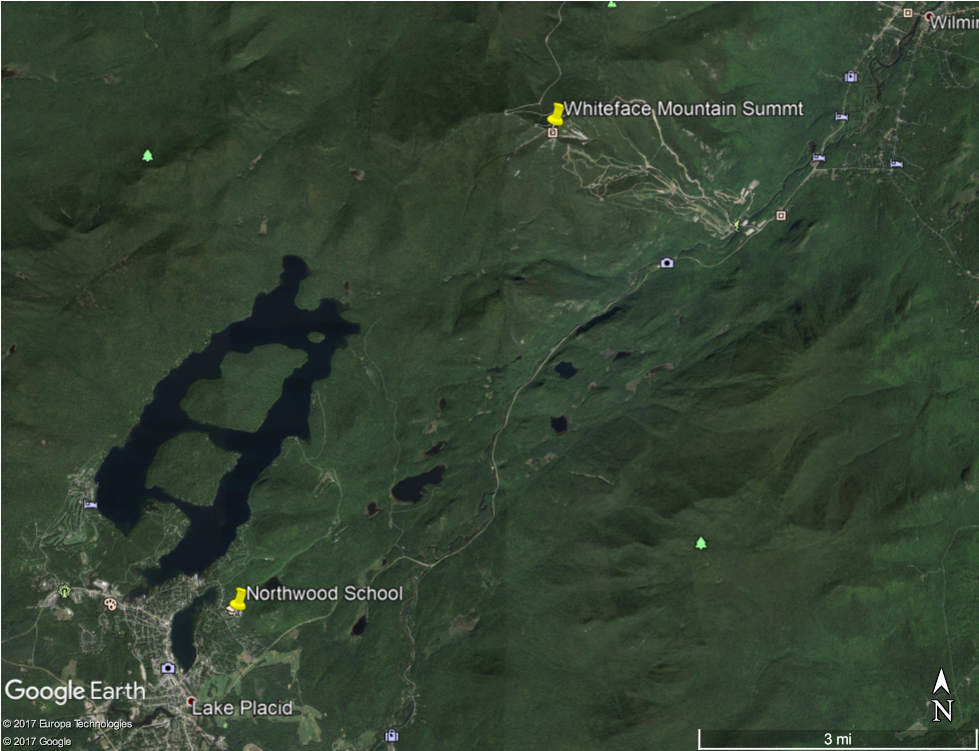 Figure 1: Locations of Northwood School (NWS) sounding launch location and the summit of WFM.Sondes were launched during CPOC intensive observing periods (IOPs), focusing on events where the summit of WFM was in cloud with no precipitation. During the 2 week field campaign we had 7 days of interest. 18 sondes were launched during the 7 IOPs. A listing of IOPs and launch times is provided in Table 2.Table 2: IOP #, launch site, and launch time for CCOPE soundings2.0 Instrument Description:All soundings are InterMet iMet-1 Balloon Radiosondes (http://www.intermetsystems.com/products/imet-1) using a iMet-3150 403MHz GPS ground system (http://www.intermetsystems.com/products/imet-3150) and the iMetOS-II software (InterMet, 2014). The attributes of the sensors on the iMet-1 radiosonde are summarized in Table 3.Table 3: Sensor attributes for iMet-1 radiosonde (based on: http://www.intermetsystems.com/ee/pdf/202060_iMet-1-ABxn_Data_161006.pdf)3.0 Data Collection and Processing:All launches used 100 g balloons. Data was collected until loss of radio signal. Data were collected at 1Hz sampling rate. Raw data were post-processed using interMet’s iMetOS-I (InterMet, 2015) default processing.  No other post-processing was applied.4.0 Data Format:The raw data files are named with the following format:iMetSounding_NWS_YYYYMMDD_HHMMUTCText files used to plot sounding as well as create other plot are named with the following format: iMetSounding_NWS_YYYYMMDD_HHMMUTC_reform.txtData files are in fixed-width ASCII text. The first three lines are a header that label the names and units of the columns of data. The columns correspond to the following:5.0 Data Remarks:Several soundings experienced loss of signal at low range, sometimes due to problems with the radio receiver. As a result soundings from IOPs 4 and 5, only collected data through the lower-to-mid troposphere. Soundings on IOP 1 had issues with radio signal loss however signal was recovered. Data between the loss in signal and recover yields unrealistic lapse rates and extremely high winds. The UTC Time in the data is off by plus 4 hours from actual UTC time. The UTC time in the file name is the correct UTC time corresponding to the time of launch. 6.0 References:InterMet, 2014: Software reference manual for the iMetOS-II Meteorological Operating Software, Document No. 200,850, Revision 3.34.0. Abbreviated nameFull nameLatitude[deg.]Longitude[deg.]Elevation [m, MSL]Observation periodNWSNorthwood School43.291-73.97158311 August 2017 – 25 August 2017IOP # Launch siteUTC launch time (yyyy-mm-dd_HHMM) 1NWS2017-08-13_13581NWS2017-08-13_15022NWS2017-08-15_12312NWS2017-08-15_14292NWS2017-08-15_15533NWS2017-08-18_13383NWS2017-08-18_15273NWS2017-08-18_17344	NWS2017-08-19_12104NWS2017-08-19_14034NWS2017-08-19_16084NWS2017-08-19_18364NWS2017-08-19_20075NWS2017-08-20_13205NWS2017-08-20_15056NWS2017-08-22_19287NWS2017-08-23_13187NWS2017-08-23_1507PressureTypePiezoresistiveRange2 to 1070 hPaAccuracy0.5 hPaResolution< 0.01 hPaResponse Time< 1.0 SecTemperatureTypeBead ThermistorRange-95 to +50  deg. CAccuracy0.2 deg. CResolution< 0.01 deg. CResponse Time2.0 sec @ 1000hPaHumidity TypeCapacitiveRange0 to 100% RHAccuracy5% RHResolution< 0.1% RHResponse Time2 sec @ 25 deg. C; 60 sec @ -35 deg. CGPSTypeC/A code, 12 ChannelTracking ContinuousUpdate Rate1 HzPosition accuracy10 mWind velocity accuracy1.0 m/sAltitude accuracy15 mVariableAbbreviated name in headerUnitsDateUTC_DateUTC (d/m/yyyy)Time UTC_TimeUTC +4 hours (HH:MM:SS AM/PM)Time since launchTimeSecondsLongitude Long/EDegrees-EastLatitudeLat/NDegrees-NorthAltitude above sea levelAlt_MSLMetersGeopotential height above ground levelGPM_AGLMetersPressurePresshPaTemperatureTempDegrees CelsiusDew pointDPDegrees CelsiusRelative HumidityRelHumPercentageWind speedWSpeedm/sWind directionWDirnDegrees